Приложение 3.Наглядные материалыЗанятие трудового объединения учащихся«Любители природы»Подготовка почвы и посев «Кудрявый салат» - корм для черепахи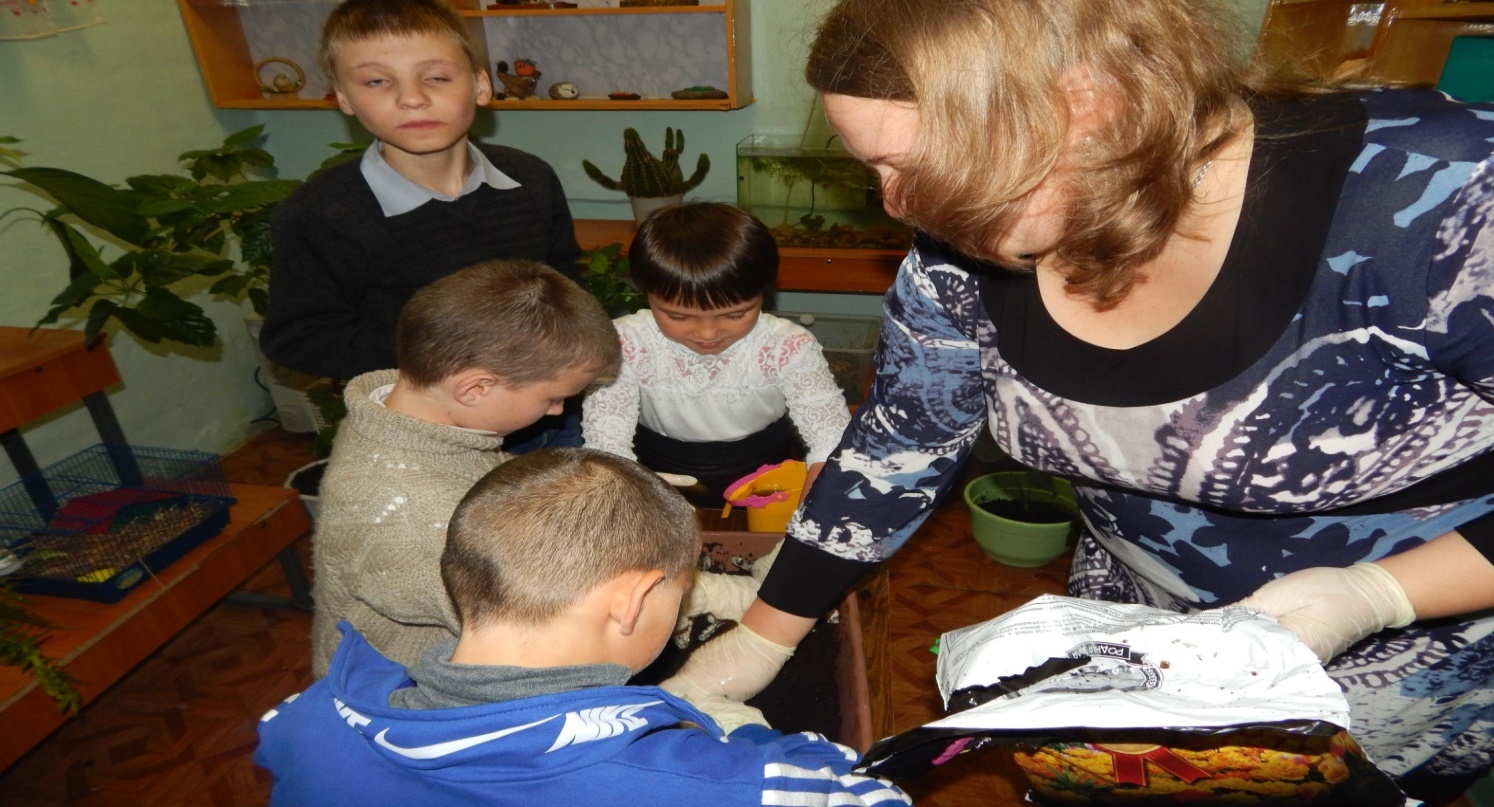 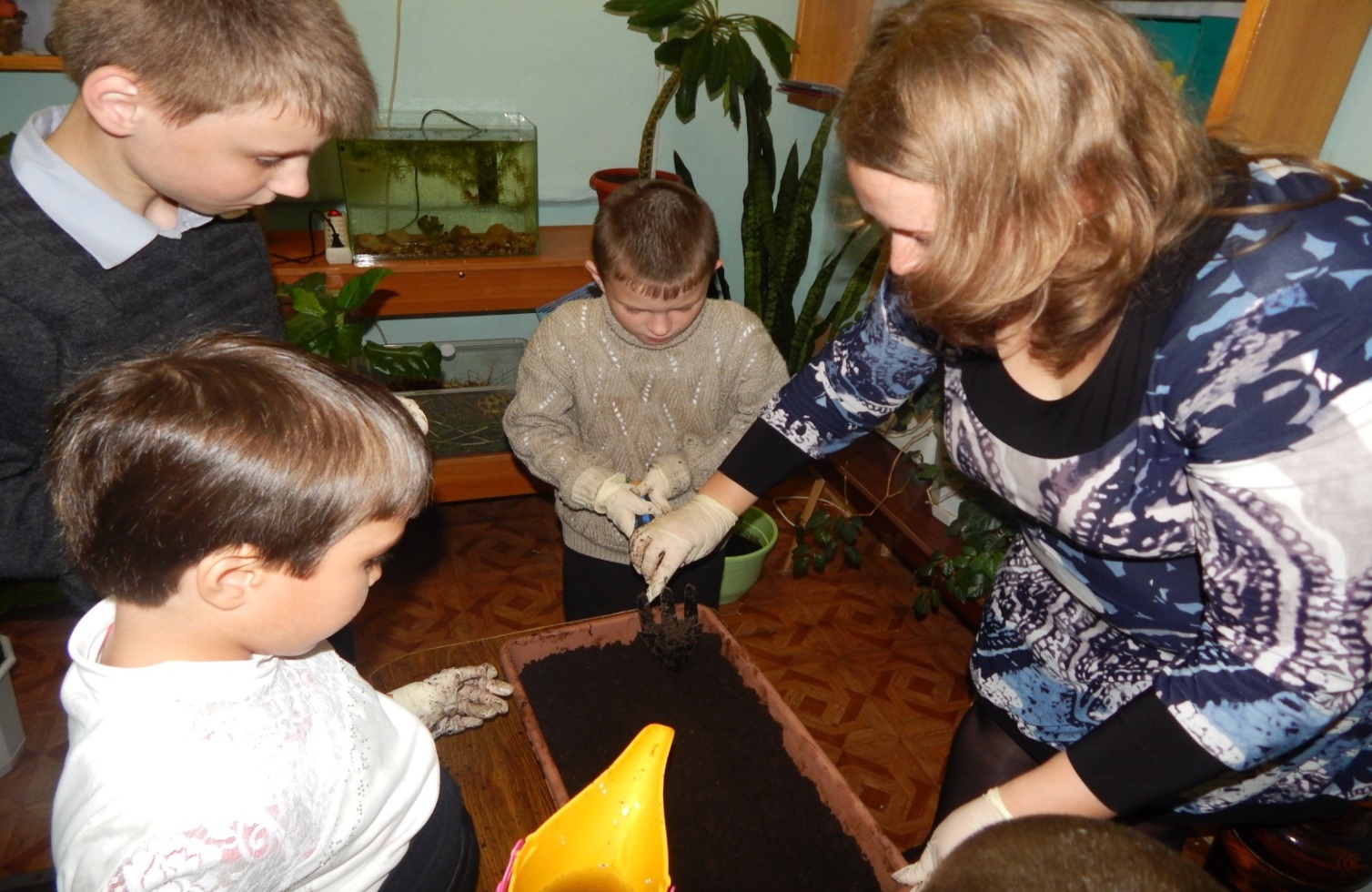 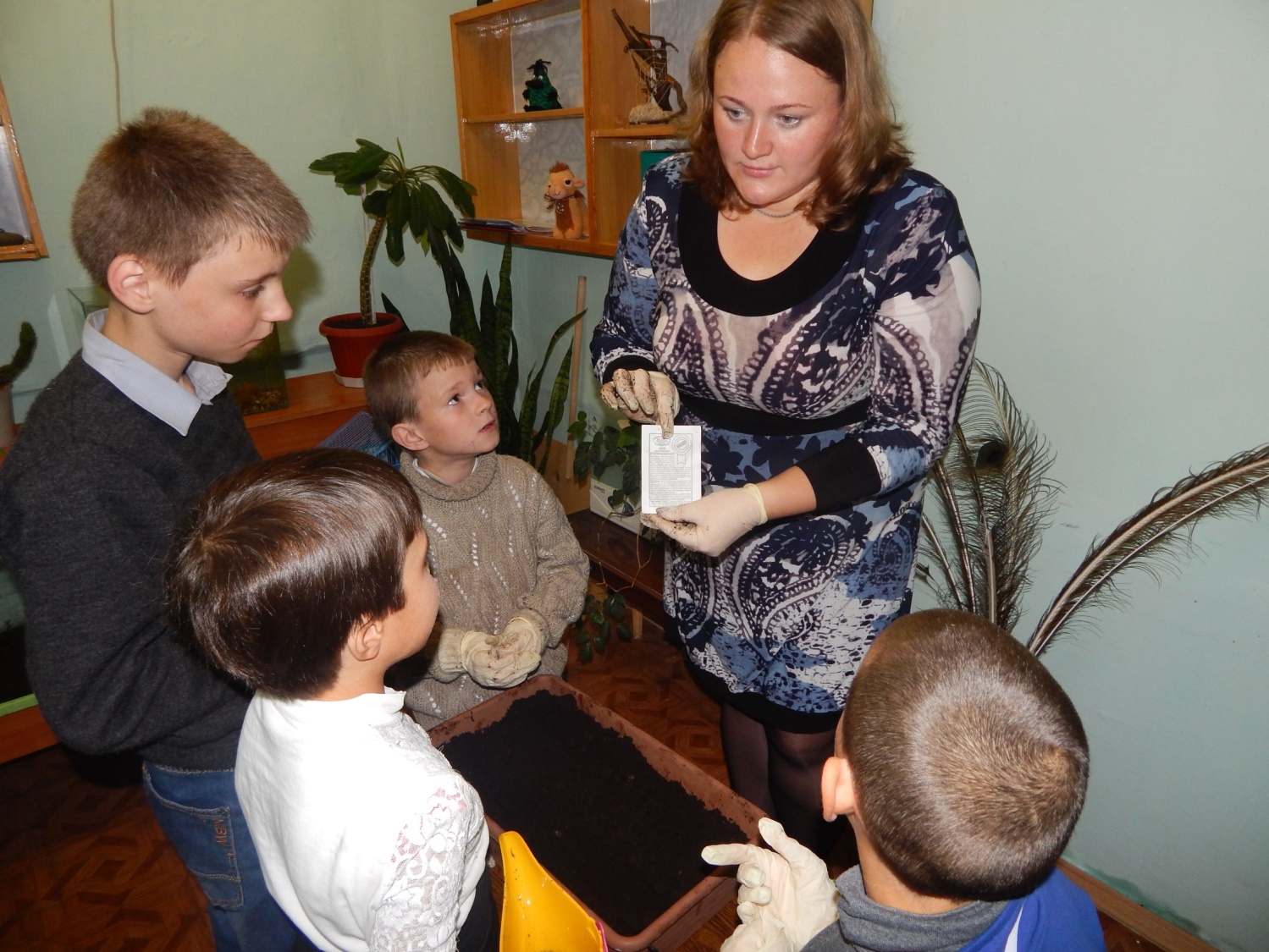 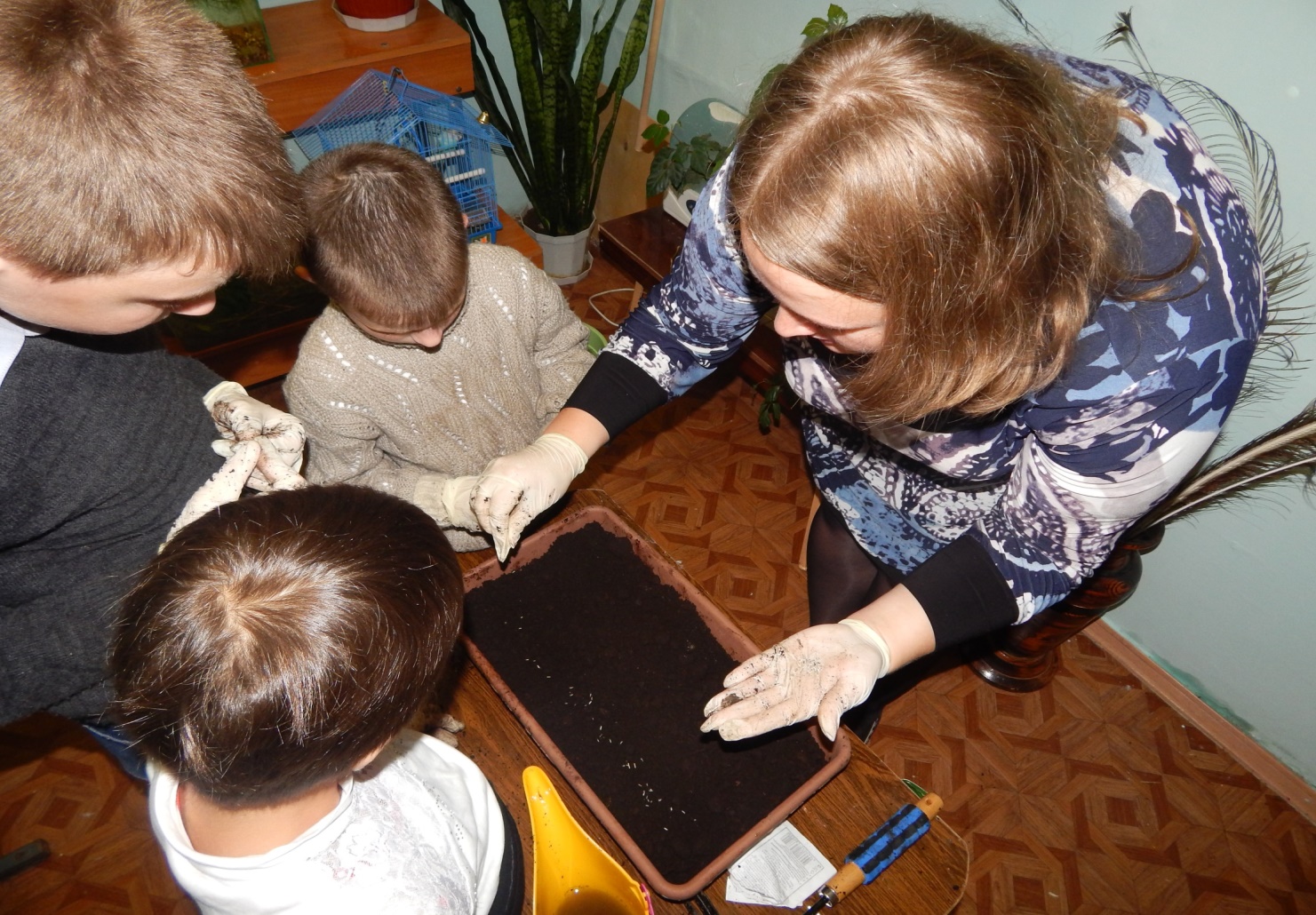 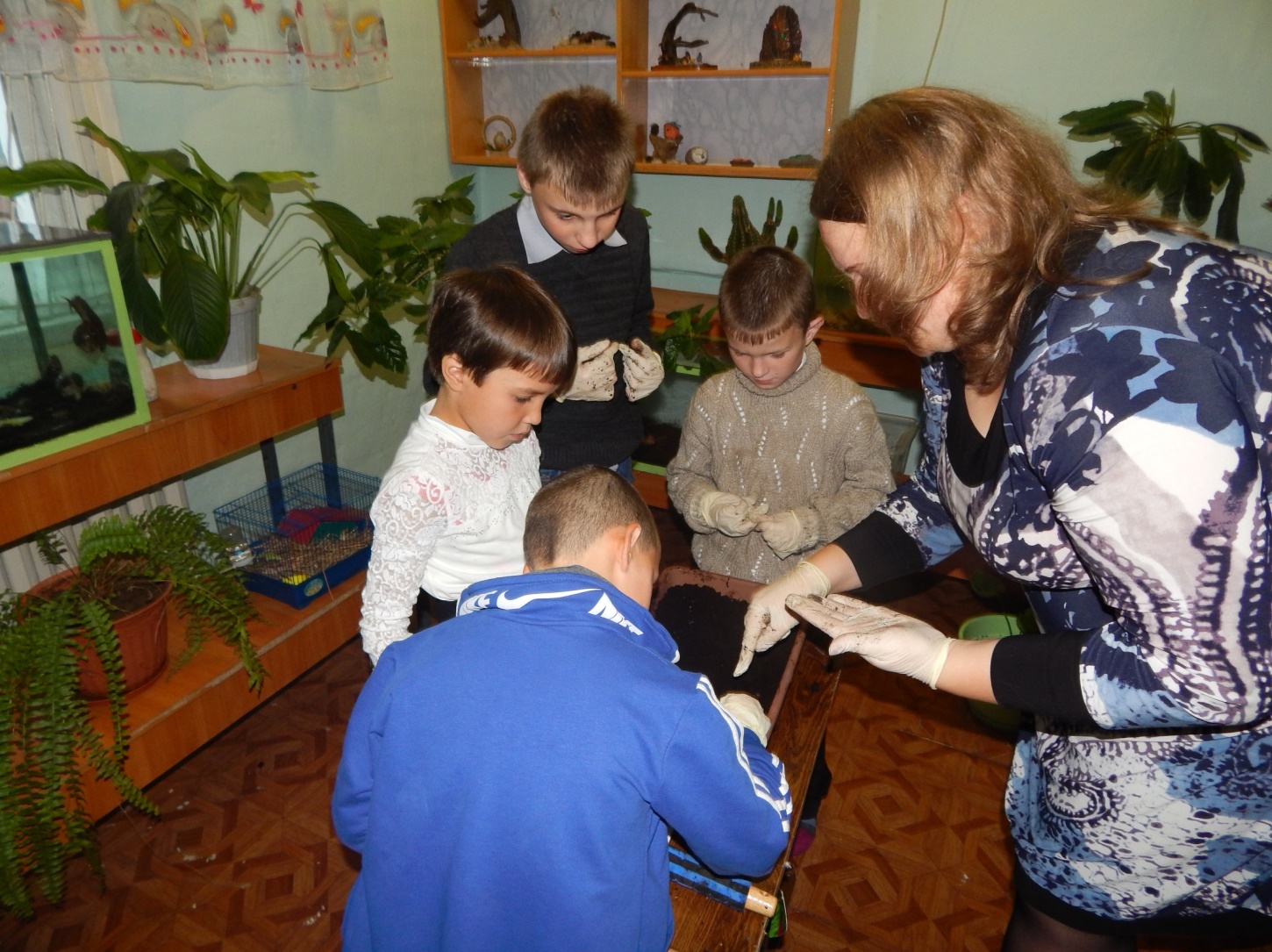 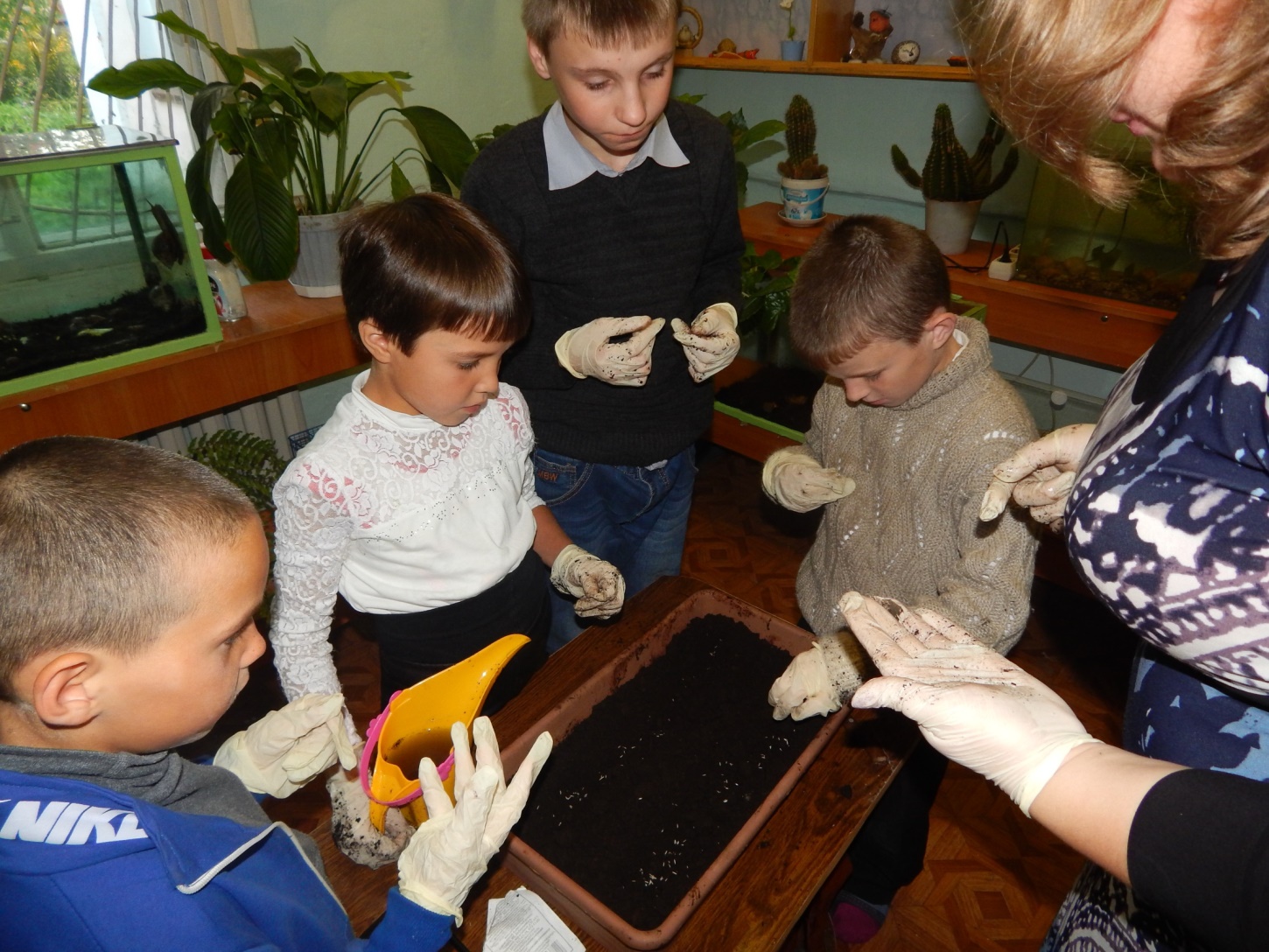 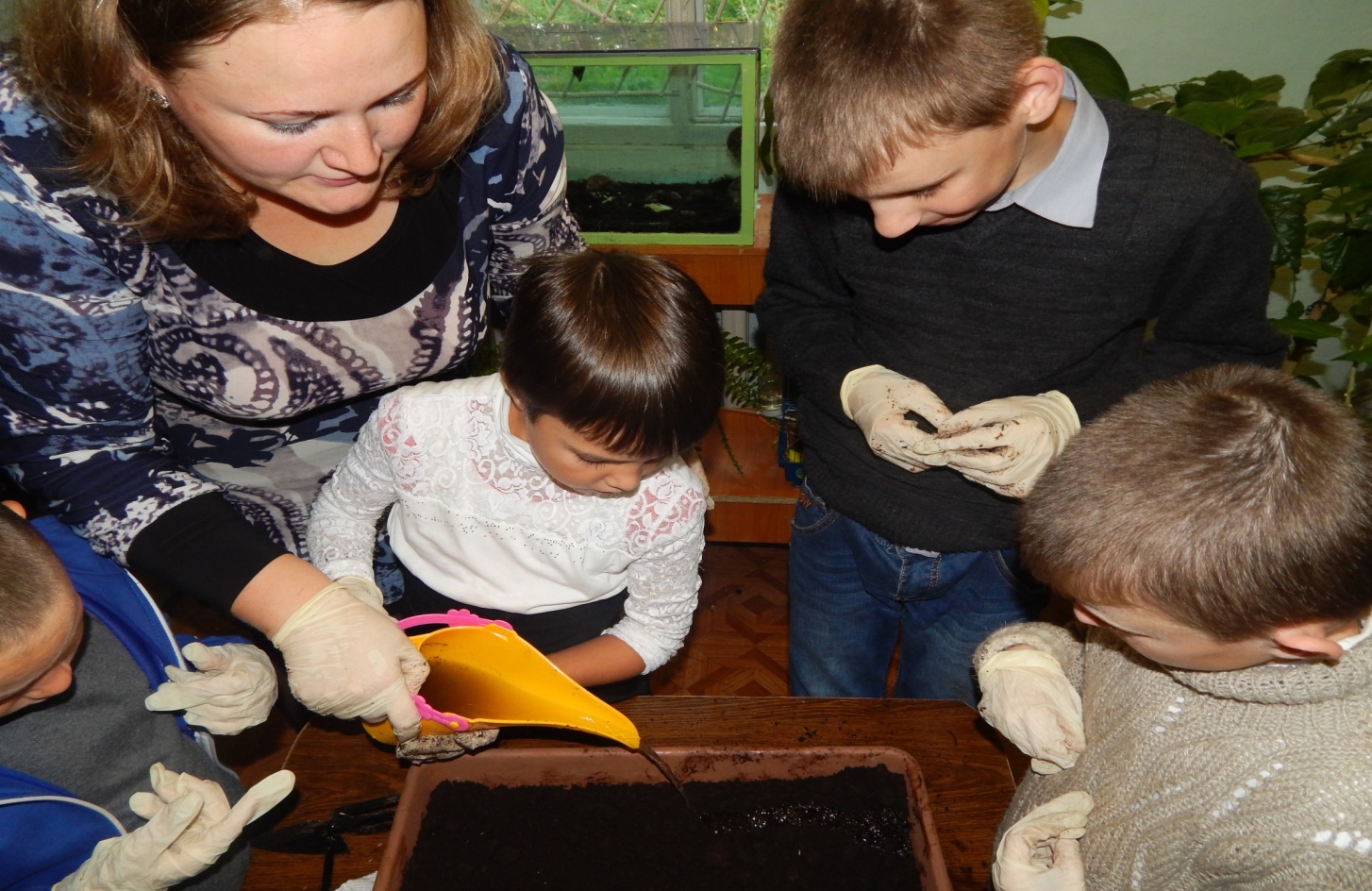 